Corrections- Semaine 10 – Mardi 2 juinOrthographe , Complète avec  ou / où :  ou (ou bien)     où (l’endroit)Je vais où tu veux.			Préfères-tu les fraises ou les cerises ?Nous prenons nos vélos ou nos trottinettes.       Où va-t-elle ?Maman nage le crowl ou la brasse.     Vous êtes où ?Tu soulignes avec ta règle ou ton équerre.    Il fait chaud ou froid ?Conjugaison , souligne les verbes au passé-composé et indique dessous si ils sont conjugués avec l’auxiliaire avoir (A) ou l’auxiliaire être (E).Hier soir, je suis allée me coucher. Ma mère est arrivée pour m’embrasser.		     Etre  (aller)					Etre  (arriver)Papa a chanté une chanson et je me suis cachée sous les draps.         Avoir  (chanter)		             Etre    (se cacher)Mais mon doudou est resté dans le salon.   J’ai pleuré très fort.				Etre (rester)			Avoir (pleurer)Mes parents sont allés le chercher. Ils m’ont donné le doudou.		      Etre (aller)				  Avoir (donner)							La nuit est tombée, le noir s’est installé. 		J’ai ronflé toute la nuit.             Etre (tomber)          Etre (s’installer)		  Avoir  (ronfler) 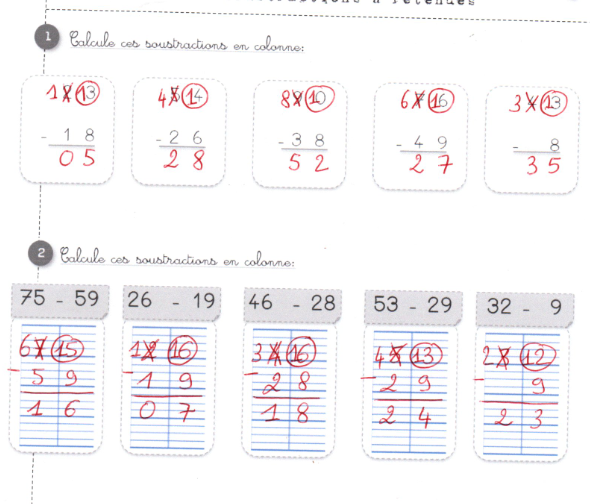 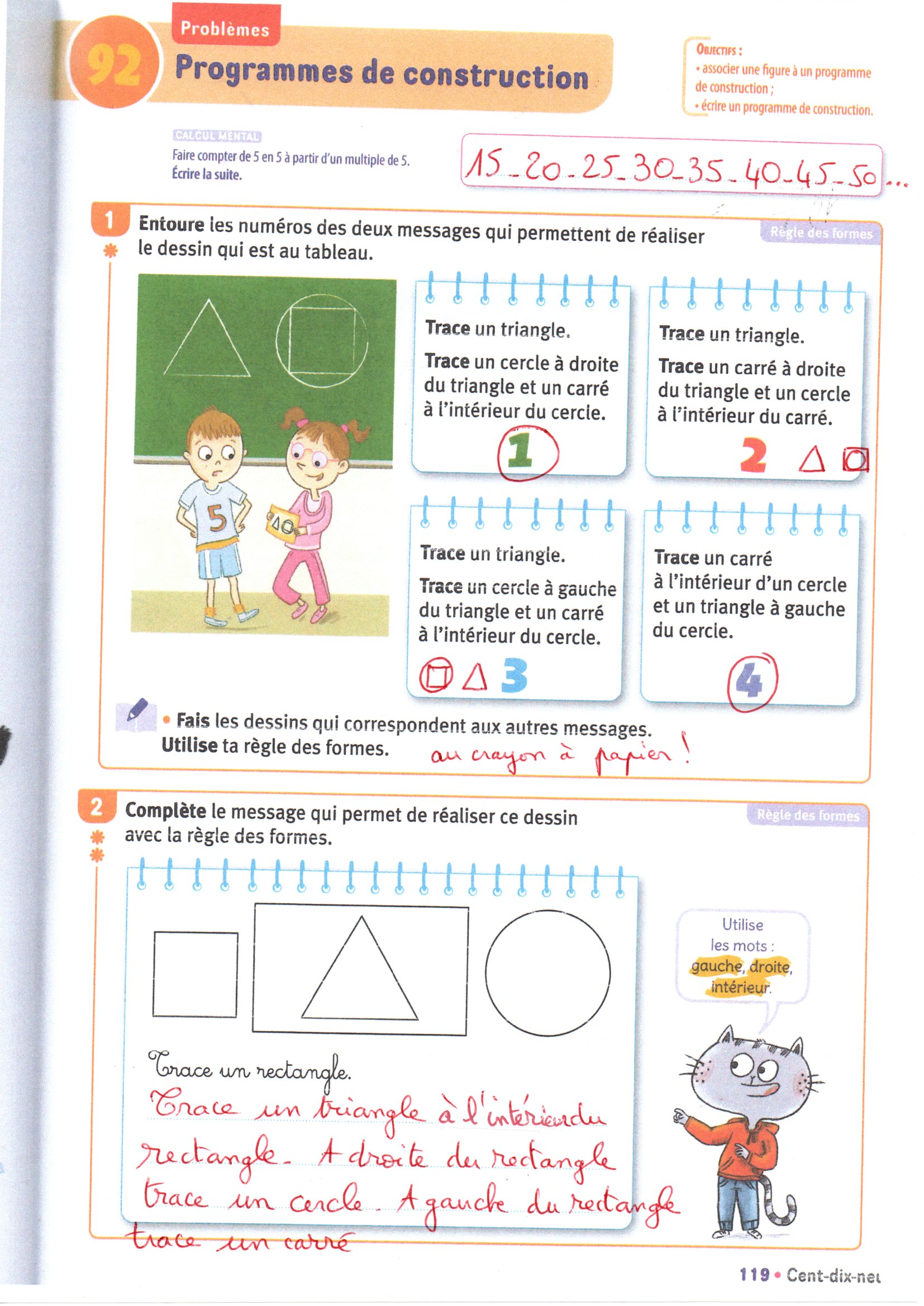 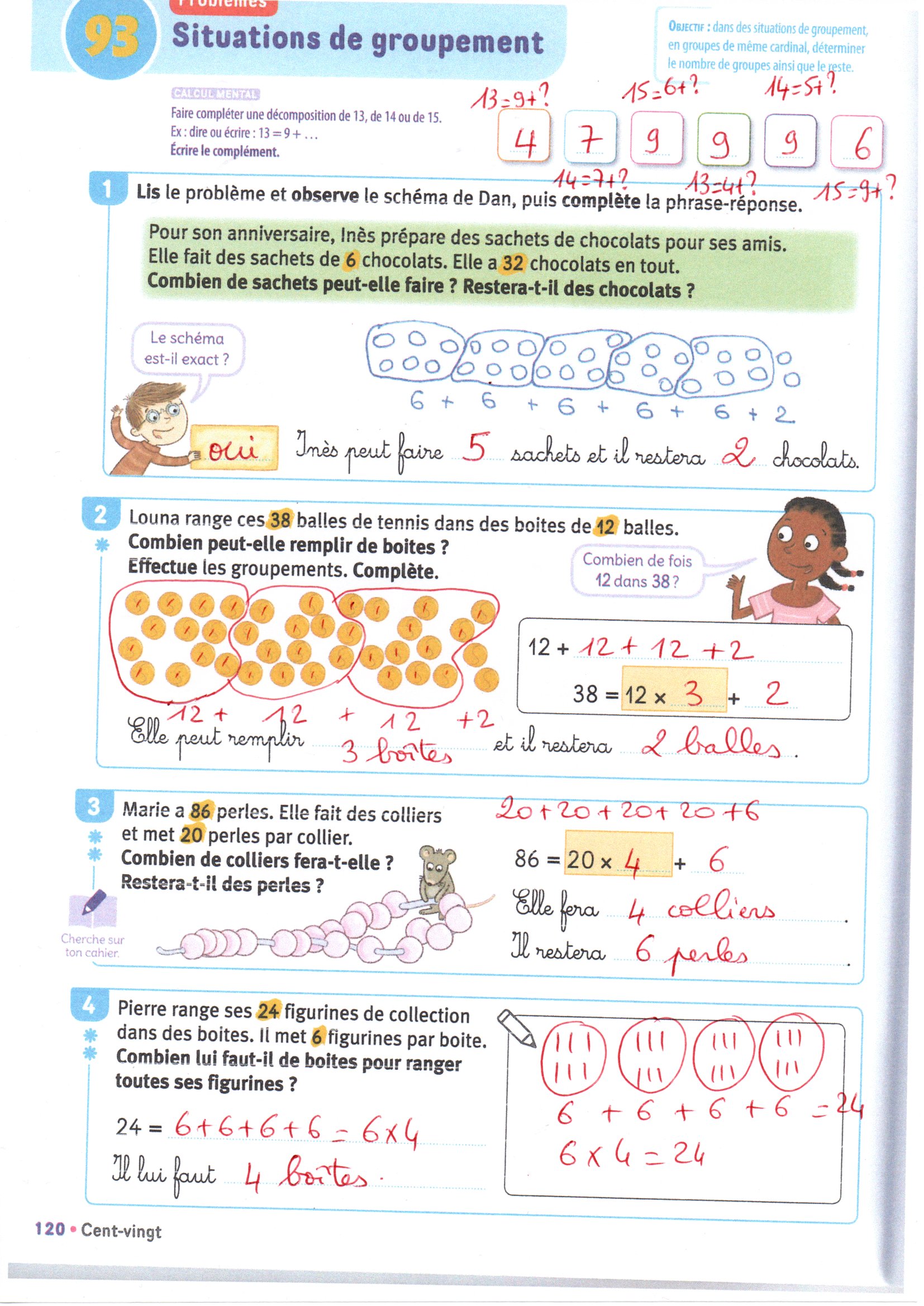 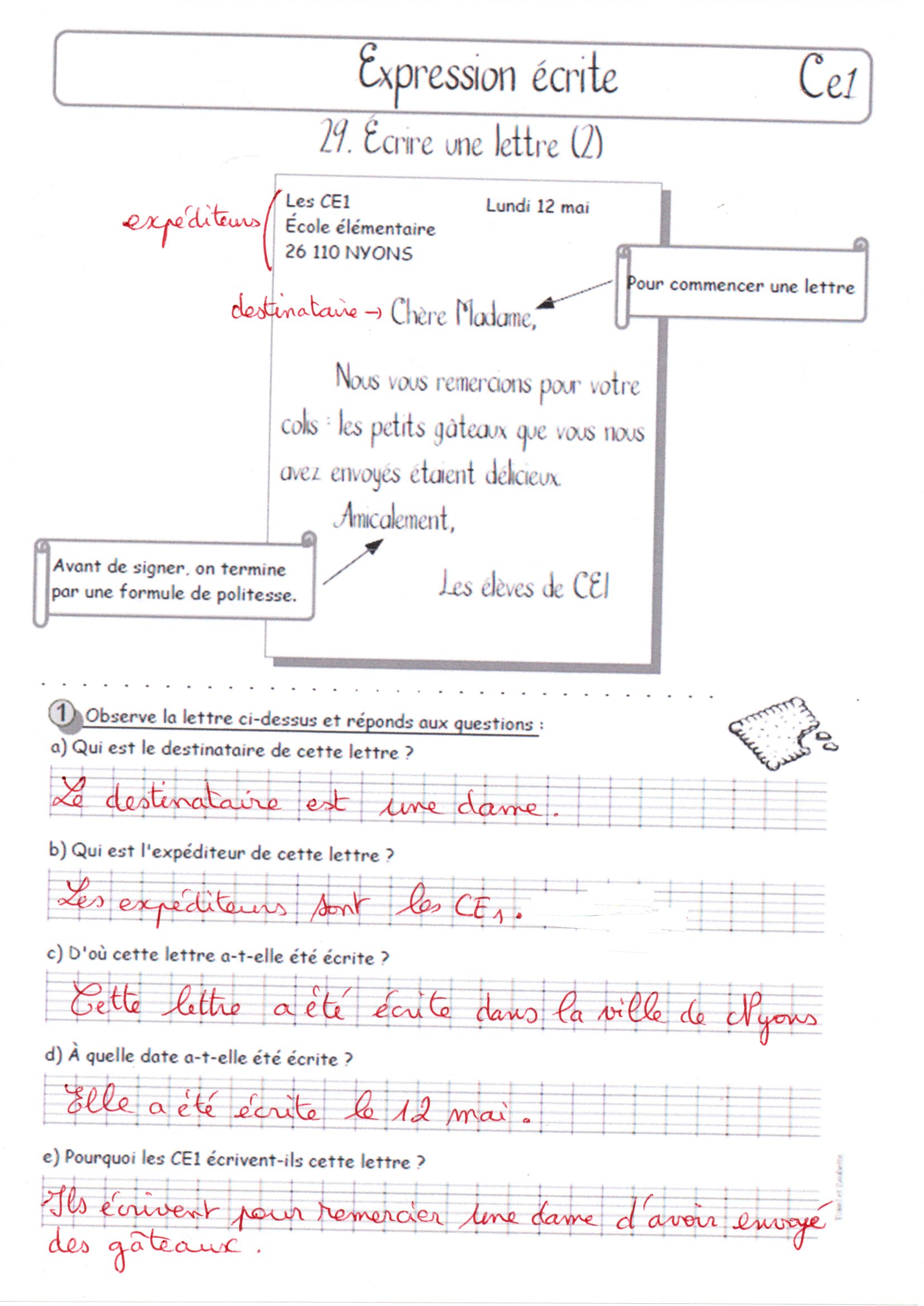 